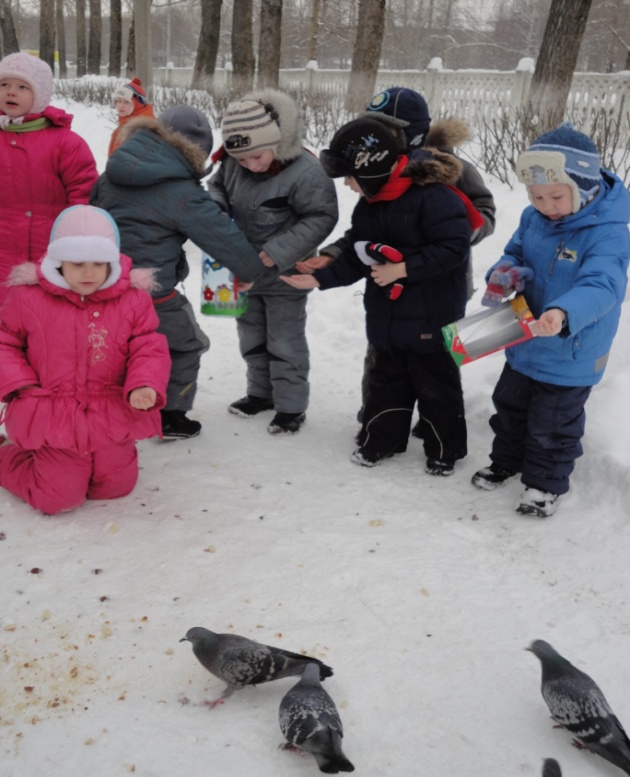 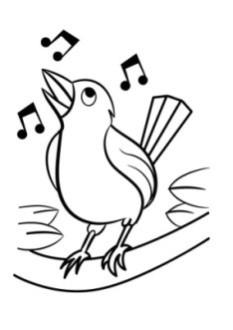 Мы были очень рады прийти на помощь птицам! А птицы благодарили нас чудесными песенками.Фоторепортаж №2«Спасение дятла»Этот случай произошёл, когда мы уже подготовили фоторепортаж «кафе для птиц», но нам хочется рассказать вам об этой истории.11 марта 2013 года мы вышли с ребятами на прогулку,  как всегда угощали наших птиц и  наблюдали за пернатыми друзьями, и тут мы увидели, что к нам на участок прилетел дятел.  Он так проворно летал от дерева к дереву, долбил кору деревьев. А мы за ним наблюдали.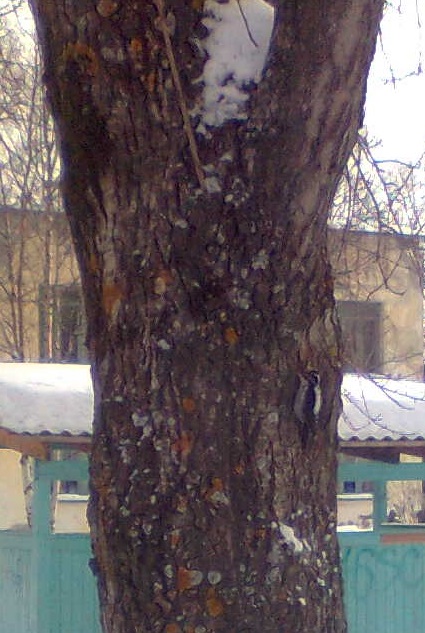 Но вдруг он полетел и врезался в стекло, так как в солнечный день деревья отражались в стекле. Нас всех охватил ужас. Но  воспитатели по сугробам пробрались к нему, откопали его, так как он от падения провалился в снег. Взяли его осторожно  в рукавицах и вынесли его. 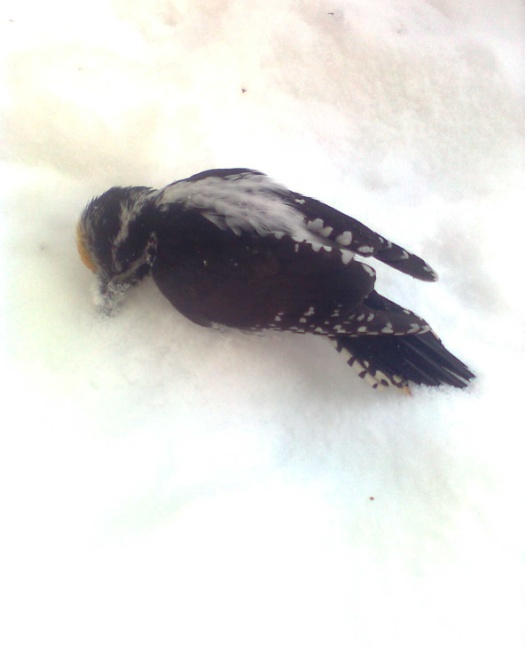 Глаза у дятла были закрыты, но сердечко сильно билось и мы поняли, что он живой. Держали его в теплых рукавицах, думая как ему помочь, а он от нашего тепла стал открывать глазки, потом мы отнесли его в открытую кормушку, которая расположена на солнечной стороне, посадили его туда.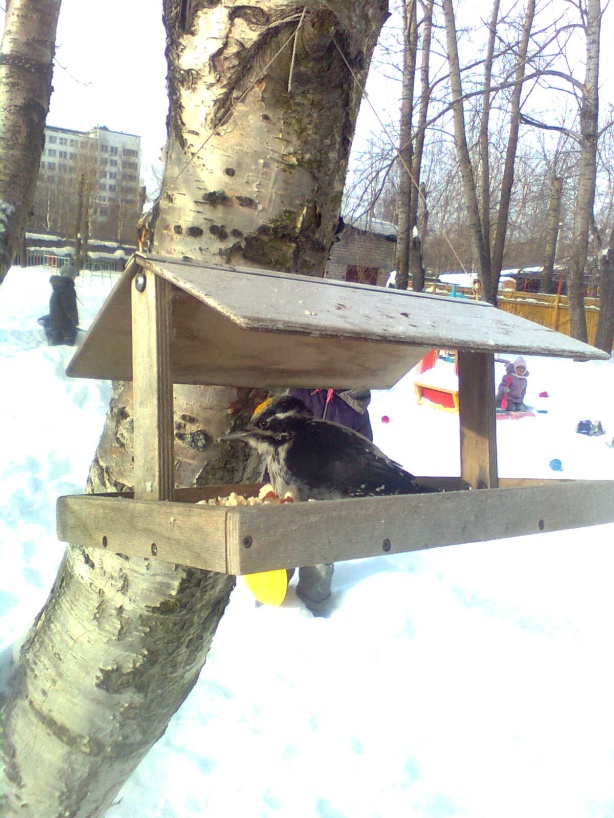 Он посидел немного в кормушке, отогрелся на солнышке, а потом вспорхнул и взлетел на берёзу, на которой висела  кормушка. Дети от радости закричали: «Ура!», хлопая в ладоши. Дятел ещё немного посидел, затем вспорхнул и опять начал долбить тополь.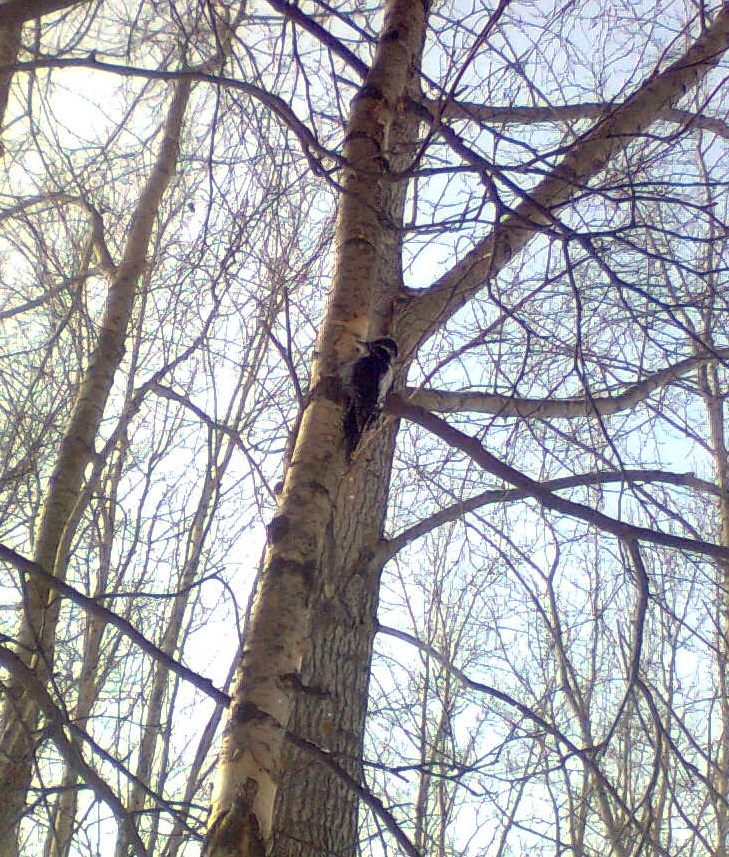 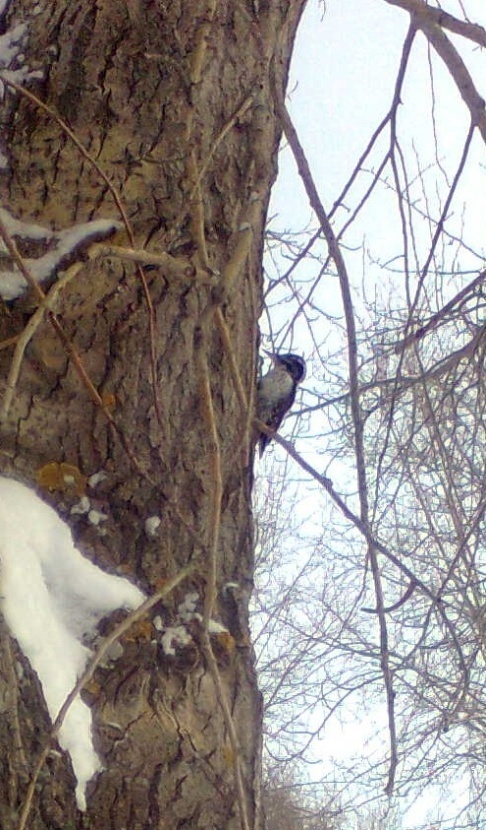 Мы рады, что наша  наблюдательность за птицами помогла спасти жизнь дятлу!Прийдя домой, мы сразу решили узнать , что за дятел к нам прилетел, ведь он был необычным. У него была жёлтая макушка и он небольшого размера.                   Оказалось это Трехпалый дятел  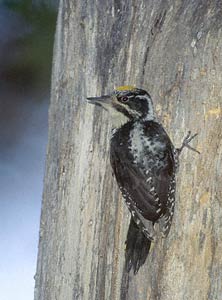     Типичный представитель фауны северных таежных лесов.По размерам занимает промежуточное положение между большим и малым пестрыми дятлами. У самца на темени желтое пятно, у самки вся верхняя часть головы черная. В отличие от остальных наших дятлов не имеет четвертого пальца.В Карелии встречается повсеместно, предпочитая селиться в еловых лесах. Присутствие трехпалого дятла на каком-то участке леса обычно указывает на наличие здесь короедного очага или отдельных пораженных вредителями деревьев.С удивительной настойчивостью изо дня в день трехпалый дятел с утра и до позднего вечера сбивает ударами клюва кусочки коры со ствола и ветвей усыхающей, заселенной короедами ели. В итоге такое дерево остается практически без коры и, что особенно ценно, без личинок вредителя.Трехпалый дятел уничтожает не только насекомых, питающихся загнившей древесиной, но и первичных вредителей, нападающих на здоровые деревья. Поэтому не случайно лесоводы высоко ценят этого дятла, выделяя его среди других полезных птиц.